Ćwiczenia aktywizujące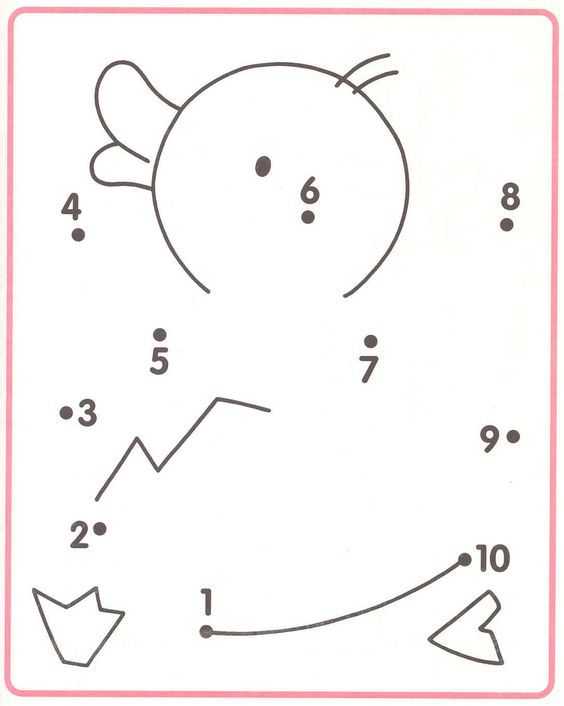 Poko 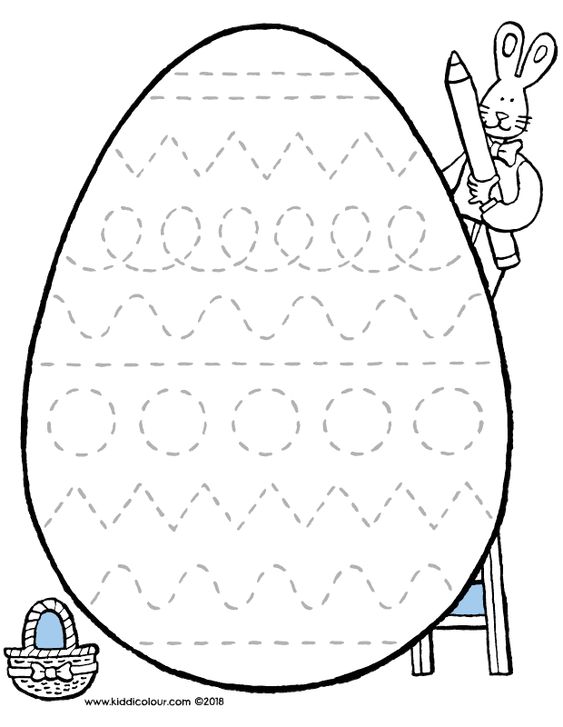 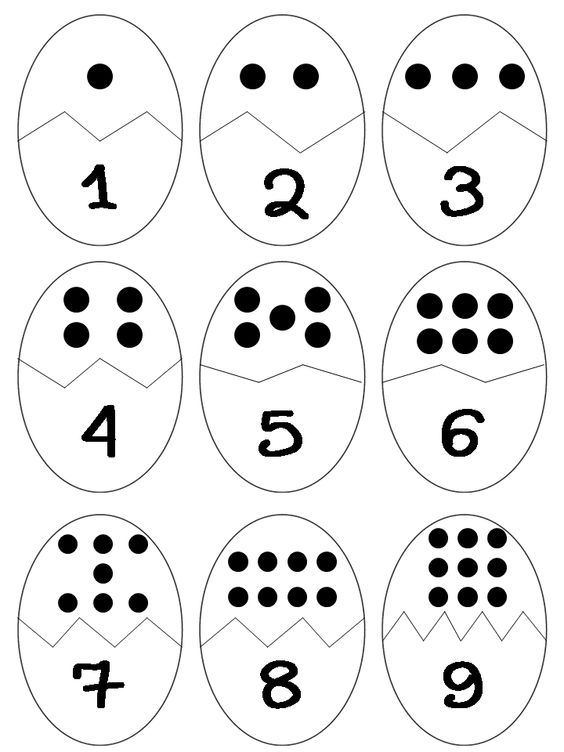 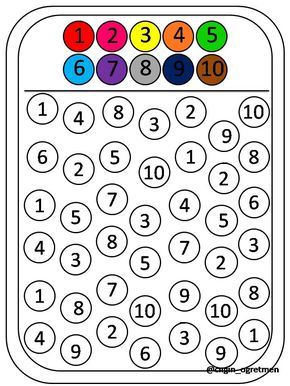 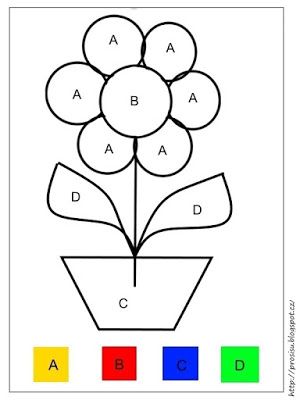 Praca plastyczna – malowanie patyczkami do uszu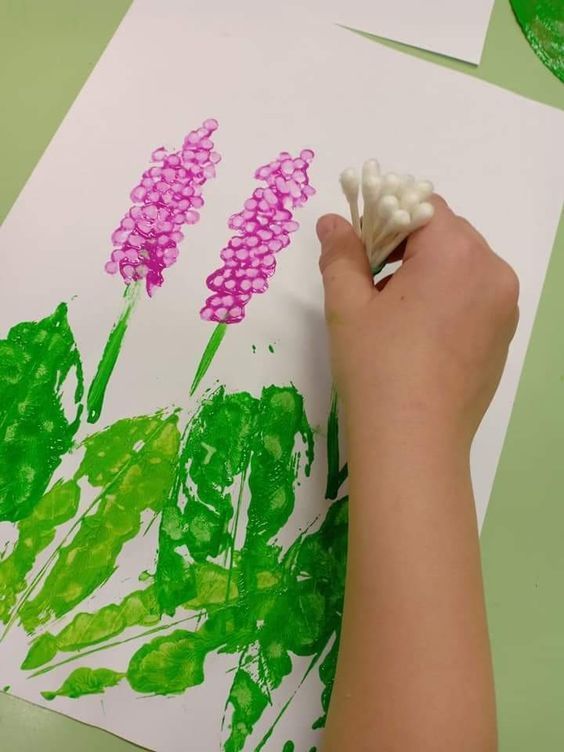 Kwiaty -orgiami z kołaSkładanie z kolorowego papieru kół o różnej średnicy.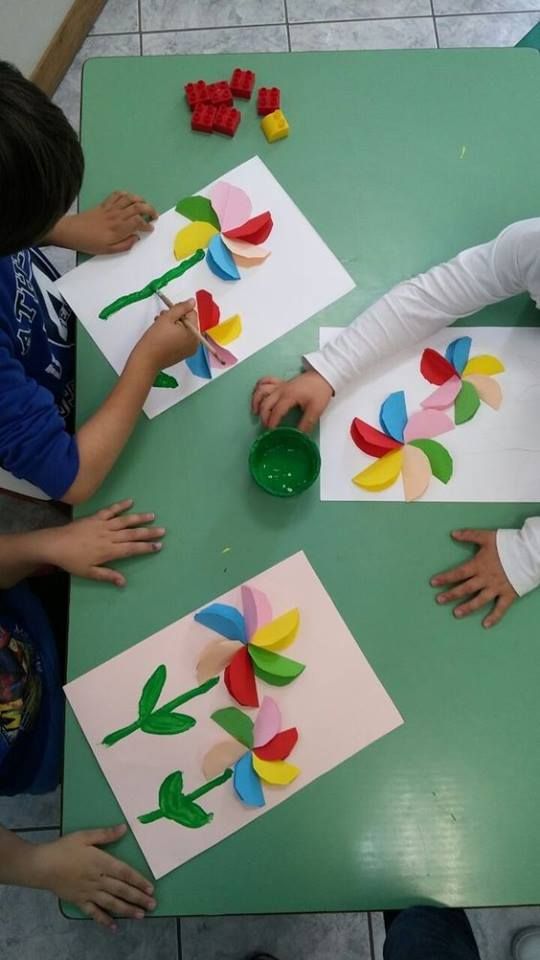 Wyklejanka z plasteliny  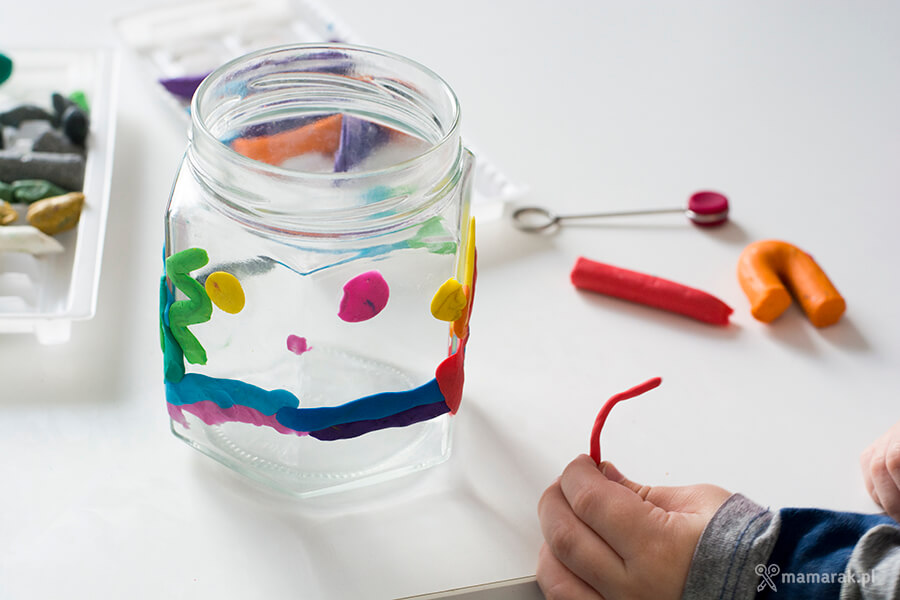 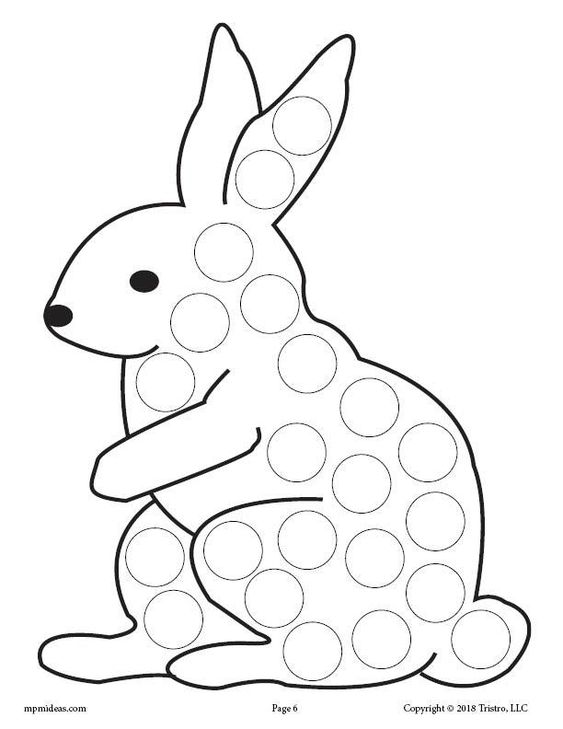 Pokoloruj witraż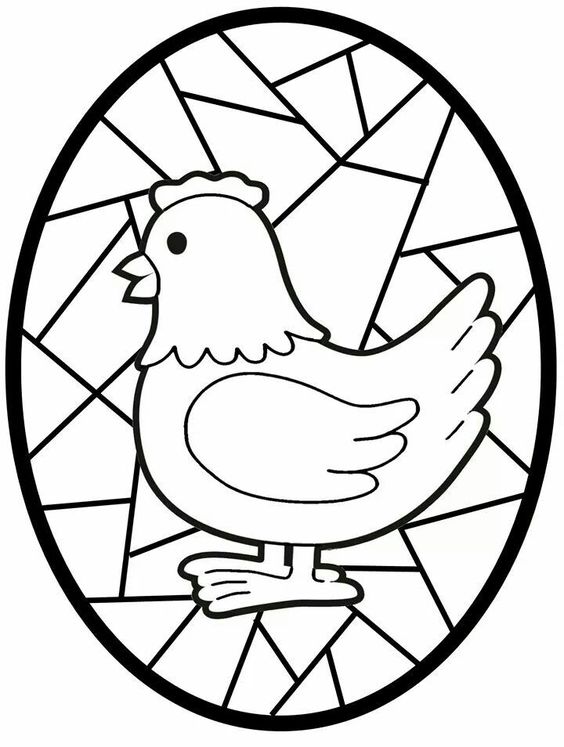 